АДМИНИСТРАЦИЯ  ВЕСЬЕГОНСКОГО  РАЙОНАТВЕРСКОЙ  ОБЛАСТИП О С Т А Н О В Л Е Н И Ег. Весьегонск30.12.2016                                                                                                                               № 496п о с т а н о в л я ю:1. Постановления администрации Весьегонского района от 31.12.2015 № 550 «Об утверждении муниципальной программы Весьегонского района Тверской области «Культура Весьегонского района» на 2016-2018 годы,28.03.2016№ 83 «О внесении изменений в постановление администрации Весьегонского района от 31.12.2015 № 550»,от 05.12.2016   №420 «О внесении изменений в постановление администрации Весьегонского района от 31.12.2015 № 550», от 30.12.2016 № 486 «О внесении изменений в постановление администрации Весьегонского района от 31.12.2015 № 550» признать утратившими силу с 01.01.2017 г.2. Опубликовать настоящее постановление в газете «Весьегонская жизнь» и разместить на официальном сайт муниципального образования Тверской области «Весьегонский район» в информационно-телекоммуникационной сети Интернет.3. Контроль за исполнением настоящего постановления возложить на заместителя главы администрации района  Живописцеву Е.А.4. Настоящее постановление вступает в силу со дня его принятия.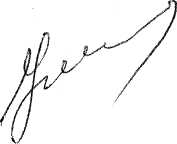 Глава администрации района                                                И.И. УгнивенкоО признании утратившими силу постановлений администрации Весьегонского района от 31.12.2015 № 550, от 28.03.2016 № 83, 05.12.2016   № 420,от 30.12.2016 № 486. 